Ежедневный гидрологический бюллетеньСведения о состоянии водных объектов Восточно-Казахстанской и Абайской области, по данным гидрологического мониторинга на государственной сети наблюдений по состоянию на 8 час. 17 апреля 2024 годаОЯ: На территории Абайской и Восточно-Казахстанской области на предстоящие сутки повышением температурного фона и ожидаемыми осадками продолжится интенсивное снеготаяние, ожидается формирование талового и склонового стоков, подъемы уровней воды на реках, при этом возможны разливы и подтопления.Данные ГЭС Директор                   		                                                            Л. БолатқанСоставил (а): Асқарова І.А.Тел.: 8 7232 76 79 05	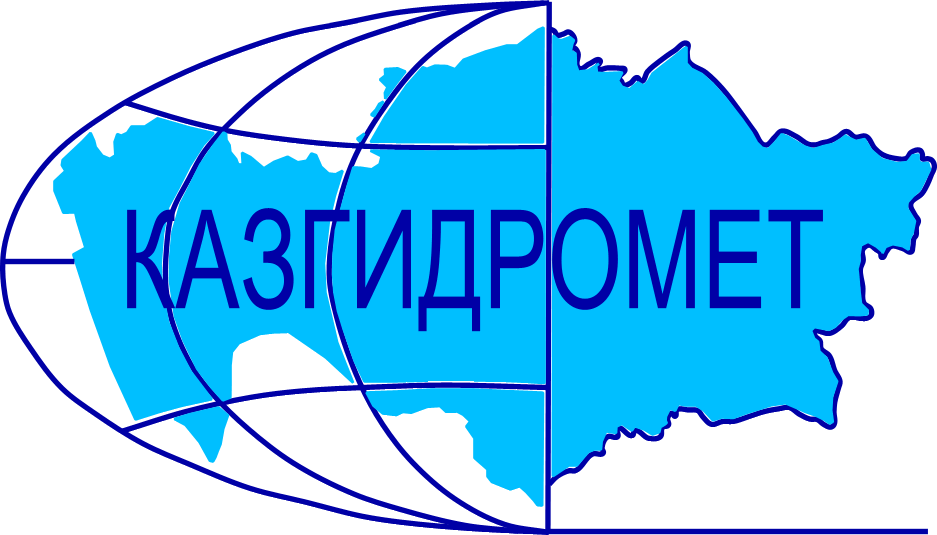 Филиал Республиканского государственного предприятия на праве хозяйственного ведения "Казгидромет" Министерства экологии и природных ресурсов РК по Восточно-Казахстанской и Абайской областямФилиал Республиканского государственного предприятия на праве хозяйственного ведения "Казгидромет" Министерства экологии и природных ресурсов РК по Восточно-Казахстанской и Абайской областямг. Усть-Каменогорск   ул. Потанина, 12г. Усть-Каменогорск   ул. Потанина, 12Тел. 76 79 05, 70 14 40Название гидрологического постаКритический уровеньводы смУровень воды смИзменение уровня воды за сутки ±смРасход воды, м³/сек Ледовая обстановка и толщина льда смр. Кара Ертис - с. Боран52532115448р. Ертис - с. Абылайкит3002952р. Ертис - с. Уварова3239р. Ертис - с. Баженово535-16р. Ертис - г. Семей450399-10р. Ертис - с. Семиярка55034693520р. Бас Теректы - с. Мойылды145-418.7р. Калжыр - с. Калжыр495045.7р. Кандысу - с. СарыоленНет связи р. Богаз - с. Кызыл Кесик22702.03р. Каргыба - с. Есим3680р. Улкен Бокен - с. Джумба332369.8р. Кайынды - с. Миролюбовка2305р. Куршим - с. Маралды2601389.2р. Куршим - с. Вознесенка31022610137р. Нарын - с. Кокбастау396037.8р. Нарын - с. Улкен Нарын201147.4р. Буктырма - с. Берель29091348.2Остаточные заберегир. Буктырма - с. Барлык250(300з)7515104Остаточные заберегир. Буктырма - с. Лесная Пристань53044547835р. Хамир - с. Малеевск20319118р. Акберел (Aкбулкак) – с. Берел241-112.2Остаточные заберегир. Аксу - с. Аксу1141546.5Навалы льда на берегахр. Урыль - с. Урыль14502.40р. Черновая - с. Черновое (Аккайнар)51282.72р. Левая Березовка - с. Средигорное200149-111.2р. Тургысын - с. Кутиха12328106р. Березовка - с. Соловьево207-421.2р. Сибе - с. Алгабас158-2р. Абылайкит - с. Самсоновка420358334.2р. Тайынты – с. Асубулак292-318.0р. Смолянка - с. Северное7802.05р. Шаровка - с. Шаровка1916р. Ульби - г. Риддер29514р. Ульби - с. Ульби Перевалочная38024226391р. Киши Ульби - с. Горная Ульбинка38028227р. Дресвянка - с. Отрадное83-27.43р. Улан - с. Герасимовка440376-18.56р. Глубочанка - с. Белокаменка334298-14.26р. Красноярка - с. Предгорное350280-218.6р. Оба - с. Каракожа24725432р. Оба - с. Верхуба45029937р. Оба - г. Шемонаиха43028247865р. Малая Убинка - с. Быструха55224р. Жартас - с. Гагарино157-30.81р. Кызылсу - с. Шалабай22118.61р. Шар - аул Кентарлау490430277.3р. Шар – г. Чарск318-2вдхр. Буктырма - п. Тугыл4162Лед относит от берегавдхр. Буктырма - с. Аксуат4071Битый лед 30%, ледяные поля 40%вдхр. Буктырма - с. Куйган4140Волнениевдхр. Буктырма - с. Хайрузовка4181Закраины 10%, лед тает на местевдхр. Буктырма - с. Заводинка4246Закраины 30%, лед потемнел, лед тает на местевдхр. Буктырма - с. Селезневка4163Закраины 30%, лед тает на местевдхр. Буктырма - г. Серебрянск4103р. Аягоз - с. Тарбагатай133-213.7р. Аягоз - г. Аягоз270-2р. Уржар - с. Казымбет 139122.3р. Емель - п. Кызылту 175226.8Название ГЭСНормальный подпорный уровеньНормальный подпорный уровеньУровеньводы, м БСОбъем,км3Сброс,м3/сФактический приток, м3/сПримечаниеНазвание ГЭСУровеньводы, м БСОбъем,км3Уровеньводы, м БСОбъем,км3Сброс,м3/сФактический приток, м3/сПримечаниеБ ГЭС (сброс среднее суточный)394.8449.62391.1531.5079721700данные Б ГЭС за 2023 год389.5424.8741090У-КА ГЭС (08:00 ч.)327.840.66327.150.631965Шульбинская ГЭС (08:00 ч.)240.02.39238.602.05631501260Ульби+Оба